 Pike County Historical Society Donation Register Form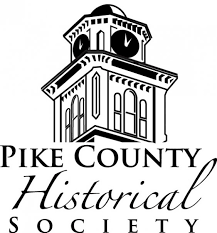 Donor InformationName _____________________________ Date _________Address  ________________________________________          ________________________________________Email ________________________  Phone _____________Donation InformationOwner   _____________________________ Year ________Description  ________________________________________________________________________________________________________________________________History   __________________________________________________________________________________________________________________________________Donation [ ]     Loan [ ] Conditions of Loan ______________________#_____              ________________________________DocumentationDonor Signature _________________________ Date _______Board Member Signature   ____________________ Date _______